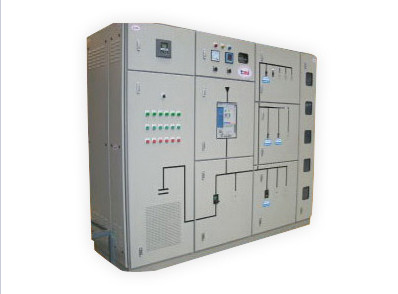 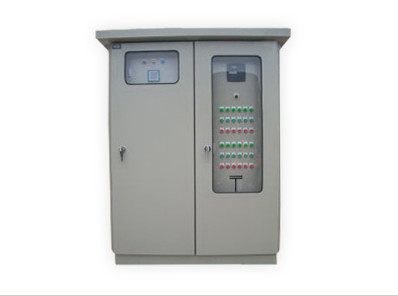 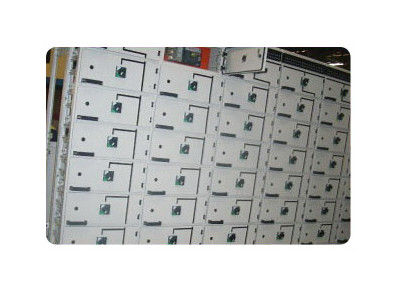 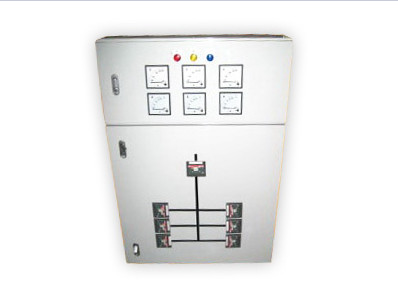 Low Voltage Switchboardตู้ไฟฟ้าแรงต่ำ TMI เป็นโรงงานผลิตครบวงจร มีเครื่องจักรที่ทันสมัยและครอบคลุม เริ่มตั้งแต่ออกแบบตามมาตรฐานอุตสาหกรรมและผลิตชิ้นงานเหล็ก พ่นสี และตามด้วยการประกอบ รวมถึงการทดสอบ ให้เป็นไปตามมาตรฐาน IEC 60439-1 โดยผลิตภัณฑ์ทุกชิ้นจะมีมาตรฐานระดับการป้องกัน (DEGREE OF PROTECTION) ทั้งหมด 4 ประเภท คือใช้งานภายในทั่วไป (IP20)ใช้งานภายในเอนกประสงค์ (IP31)ใช้งานป้องกันฝุ่นละออง (IP42)ใช้งานภายนอกอาคาร (IP54)ส่วนมาตรฐานการแบ่งส่วนกั้นภายในตู้ (Internal Seperator) สามารถผลิตได้ถึง 4 แบบ คือFORM 1FORM 2FORM 3aFORM 3b